Зарегистрировано в Минюсте РФ 4 декабря 2007 г. N 10620МИНИСТЕРСТВО ФИНАНСОВ РОССИЙСКОЙ ФЕДЕРАЦИИФЕДЕРАЛЬНАЯ НАЛОГОВАЯ СЛУЖБАПРИКАЗот 12 ноября 2007 г. N ММ-3-04/625@О ФОРМЕ СПРАВКИВ соответствии с пунктом 1.1 статьи 213 Налогового кодекса Российской Федерации (Собрание законодательства Российской Федерации, 2000, N 32, ст. 3340; 2007, N 31, ст. 4013) приказываю:1. Утвердить форму Справки о подтверждении неполучения налогоплательщиком социального налогового вычета либо подтверждении факта получения налогоплательщиком суммы предоставленного социального налогового вычета, указанного в подпункте 4 пункта 1 статьи 219 Налогового кодекса Российской Федерации, согласно приложению к настоящему Приказу.2. Управлениям Федеральной налоговой службы по субъектам Российской Федерации довести настоящий Приказ до нижестоящих налоговых органов и обеспечить его выполнение.3. Контроль исполнения настоящего Приказа возложить на заместителя руководителя Федеральной налоговой службы И.Ф. Голикова.РуководительФедеральной налоговой службыМ.П.МОКРЕЦОВСогласованоСтатс-секретарь -заместитель Министра финансовРоссийской ФедерацииС.Д.ШАТАЛОВ12 ноября 2007 г.УтвержденаПриказом ФНС Россииот 12.11.2007 N ММ-3-04/625@                                     Форма КНД 1160077                                "__" _________ 20__ г. N ___    КонсультантПлюс: примечание.    До вступления в силу приказа ФНС России "Об утверждении формы Справки оподтверждении неполучения налогоплательщиком социального налогового  вычеталибо    подтверждении    факта    получения    налогоплательщиком     суммыпредоставленного  социального  налогового вычета, указанного  в подпункте 4пункта 1 статьи 219 НК РФ,  и признании  утратившим силу приказа ФНС Россииот  12.11.2007  N ММ-3-04/625@",  а   также   до   доработки   программногообеспечения  в части регистрации заявлений налогоплательщиков на  получениеСправок   по   договорам   добровольного   страхования   жизни   и   выдачиналогоплательщикам указанных Справок, территориальным налоговым органам приреализации   положений   статьи 213  НК   РФ следует   использовать   формуСправки, направленную письмом ФНС России от 10.02.2016 N БС-4-11/2150@.                             СПРАВКА          о подтверждении неполучения налогоплательщиком         социального налогового вычета либо подтверждении             факта получения налогоплательщиком суммы         предоставленного социального налогового вычета,           указанного в подпункте 4 пункта 1 статьи 219             Налогового кодекса Российской Федерации                           за ____ годИнспекция ФНС России _____________________________________________                        (наименование инспекции, код инспекции)__________________________________________________________________в   соответствии  с  подпунктом  4 пункта 1 статьи 213 и пунктом 2статьи 213.1 Налогового кодекса Российской Федерации  подтверждаетфакт ______________________ <*> налогоплательщиком__________________________________________________________________           (фамилия, имя, отчество, ИНН (при наличии))__________________________________________________________________           (данные документа, удостоверяющего личность,__________________________________________________________________                        место жительства)социального  налогового  вычета,  указанного  в подпункте 4 пункта1  статьи  219  Налогового  кодекса  Российской Федерации, в частиуплаченных им взносов по договору________________________________ <**> от __________ N ___________,         (вид договора)                    (дата)       (номер)заключенному с ___________________________________________________                       (ИНН/КПП, наименование организации)__________________________________________________________________в сумме <***> ____________________________________________________                            (цифрами и прописью)__________________________________________________________________Справка выдана налогоплательщику _________________________________                                       (ИНН (при наличии),__________________________________________________________________                     фамилия, имя, отчество)для представления налоговому агенту ______________________________                                        (ИНН, КПП организации,__________________________________________________________________                    наименование организации)Начальник (Заместитель начальника)инспекции ФНС России   ___________  (____________________________)                        (подпись)      (фамилия, имя, отчество)                           М.П.--------------------------------<*> Указать факт "неполучения" или "получения".<**> Указать вид договора "добровольного пенсионного страхования" или "негосударственного пенсионного обеспечения".<***> Заполняется в случае получения социального налогового вычета.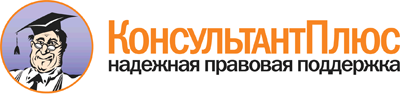  Приказ ФНС РФ от 12.11.2007 N ММ-3-04/625@
"О форме Справки"
(Зарегистрировано в Минюсте РФ 04.12.2007 N 10620) Документ предоставлен КонсультантПлюс

www.consultant.ru 

Дата сохранения: 31.03.2017 
 